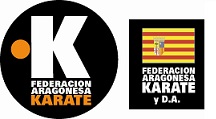 SEGUNDA ADENDA  de fecha  29 de abril de 2019 al REGLAMENTO de la LIGA  KATA Y KUMITE de la F.A.K. y D.A. 2017NUEVA CLASIFICACIÓN A PARTIR DE  LA TERCERA JORNADA  DE LA LIGA F.A.K. y D.A. 2019Finalizada la tercera jornada de la liga de KATA y KUMITE de la F.A.K. y D.A. 2019, se creará un segundo nivel.La liga en sus dos categorías de kata y kumite,  se dividirá  en el nivel A y el nivel B.El nivel A  estará formado por los diez primeros clasificados. Este número podrá variarse,  en función del número de participantes, pudiendo ser 8, 12… El nivel B estará formado por el resto de los competidores.En las dos últimas jornadas de liga, el nivel A competirá formando una liguilla con eliminación directa con repesca y con cabezas de serie, elegidos en función de la puntuación obtenida en las tres primeras jornadas de liga.El nivel B se desarrollará como el resto de las jornadas de liga.